Муниципальное бюджетное дошкольное образовательное учреждение «Детский сад № 25 с. Ир» МО Пригородный район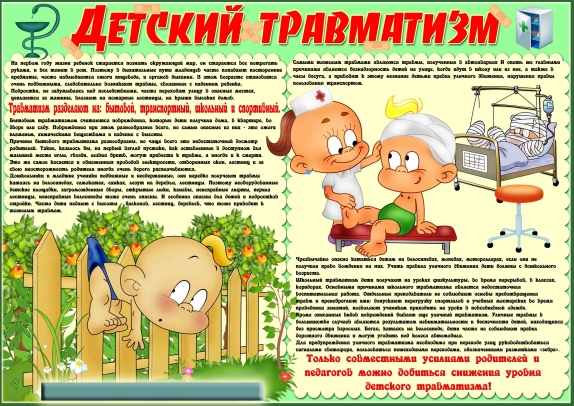 Тема: «Профилактика детского травматизма».2021гОХРАНА ЗДОРОВЬЯ ДЕТЕЙ - ВАЖНЕЙШАЯ ЗАДАЧА, как воспитателей, так и родителей. В связи с этим остро встает вопрос о профилактике детского травматизма. Невозможно водить ребенка все время за руку. Необходимо своевременно объяснить ему, где, когда и как он может попасть в опасную ситуацию.В ПЕРВИЧНОЙ ПРОФИЛАКТИКЕ ДЕТСКОГО ТРАВМАТИЗМА БОЛЬШАЯ РОЛЬ ОТВОДИТСЯ РОДИТЕЛЯМ. По частоте полученных детьми травм на первом месте – падение на ровном месте. Ребенок зацепился за что-то ногой или обул новые ботинки на скользящей подошве и т.д. Обыденность ситуации притупляет бдительность родителей, и не внимательность детей часто приводит к печальным результатам.  ОЧЕНЬ ЧАСТО ТРАВМА - РЕЗУЛЬТАТ УШИБА. На ребенка может случайно упасть картина, если она плохо закреплена; цветочный горшок, если он неудачно поставлен на полке; вешалка, если дети во время игры прячутся там, где висят вещи. Серьезные ранения можно получить при ушибе качелями. Есть дети, которые постоянно виснут на дверце шкафа, прячутся в шкафу, при неосторожном закрытии могут прищемить палец или руку.РАНЕНИЯ ОБЫЧНЫМИ ПРЕДМЕТАМИ ОЧЕНЬ ЧАСТАЯ ТРАВМА, КОТОРЫЕ ПОЛУЧАЮТ ДЕТИ. Ранения вовремя работы ножницами, рисование карандашами или красками… Дети любят мастерить, рисовать, но у них не хватает умения, движения их размашисты. Они могут нанести травму не только себе, но и рядом сидящему ребенку. Утром, отправляя своего ребенка в детский сад, необходимо проверить, не взял ли он предметы: мелкие игрушки или пуговицы, острые игрушки и т.д. Даже мелкие заколки для волос у девочек могут привести к печальным последствиям. Мелкие предметы дети очень часто толкуют в нос, уши, проглатывают их. У девочек бывают травмы ушей и из-за длинных сережек, которые мешают при одевании или снимание вещей. А также, может зацепиться, во время игры (другим ребенком или самой) и также нанести травму.ПРОФИЛАКТИКА ТРАВМАТИЗМАМногих серьезных травм можно избежать, если родители и воспитатели будут внимательно следить за своими детьми и заботиться о том, чтобы их окружение было безопасным. ВЗРОСЛЫЕ ОБЯЗАНЫ ПРЕДУПРЕЖДАТЬ ВОЗМОЖНЫЕ РИСКИ И ОГРАЖДАТЬ ДЕТЕЙ ОТ НИХ.Большинство травм дети получают дома; многих из них можно избежать.ОСНОВНЫЕ ВИДЫ ТРАВМ, КОТОРЫЕ ДЕТИ МОГУТ ПОЛУЧИТЬ ДОМА, И ИХ ПРИЧИНЫ:- ожог от горячей плиты, посуды, пищи, кипятка, пара, утюга, других электроприборов и открытого огня;- падение с кровати, окна, стола и ступенек;- удушье от мелких предметов (монет, пуговиц, гаек и др.);- отравление бытовыми химическими веществами (инсектицидами, моющими жидкостями, отбеливателями и др.);- поражение электрическим током от неисправных электроприборов, обнаженных проводов, от втыкания игл, ножей и других металлических предметов в розетки и настенную проводку.ОжогиОжоги, включая ожоги паром, - наиболее распространенные травмы у детей. Сильные ожоги оставляют шрамы, а иногда могут привести к смертельному исходу.Ожогов можно избежать, если:-держать детей подальше от горячей плиты, пищи и утюга;-устанавливать плиты достаточно высоко или откручивать ручки конфорок, чтобы дети не могли до них достать;-держать детей подальше от открытого огня, пламени свечи, костров, взрывов петард;-прятать от детей легковоспламеняющиеся жидкости, такие, как бензин, керосин, а также спички, свечи, зажигалки, бенгальские огни, петарды.ПаденияПадение - распространенная причина ушибов, переломов костей и серьезных травм головы. Их можно предотвратить, если:не разрешать детям лазить в опасных местах;устанавливать ограждения на ступеньках, окнах и балконах.Разбитое стекло может стать причиной порезов, потери крови и заражения. Стеклянные бутылки нужно держать подальше от детей и младенцев. Нужно учить маленьких детей не прикасаться к разбитому стеклу. Ножи, лезвия и ножницы необходимо держать в недоступных для детей местах. Старших детей надо научить осторожному обращению с этими предметами. Можно избежать многих травм, если объяснять детям, что бросаться камнями и другими острыми предметами, играть с ножами или ножницами очень опасно. Острые металлические предметы, ржавые банки могут стать источником заражения ран. Таких предметов не должно быть на детских игровых площадках.Удушье от малых предметовМаленьким детям не следует давать еду с маленькими косточками или семечками. За детьми всегда нужно присматривать во время еды. Кормите ребенка измельченной пищей.Кашель, шумное частое дыхание или невозможность издавать звуки - это признаки проблем с дыханием и, возможно, удушья, которое может привести к смерти. Следует убедиться, что с ребенком все обстоит благополучно. Если у него затруднено дыхание, нельзя исключить возможность попадания мелких предметов в дыхательные пути ребенка, даже если никто не видел, как ребенок клал что-нибудь в рот.Отравление бытовыми химическими веществамиЯдовитые вещества, медикаменты, отбеливатели, кислоты и горючее, например керосин, ни в коем случае нельзя хранить в бутылках для пищевых продуктов - дети могут по ошибке выпить их. Такие вещества следует держать в плотно закрытых маркированных контейнерах, в недоступном для детей месте.Отбеливатель, яды для крыс и насекомых, керосин, кислоты и щелочные растворы, другие ядовитые вещества могут вызвать тяжелое отравление, поражение мозга, слепоту и смерть. Яд опасен не только при заглатывании, но и при вдыхании, попадании на кожу, в глаза и даже на одежду.Лекарства, предназначенные для взрослых, могут оказаться смертельными для детей. Медикаменты ребенку нужно давать только по назначению врача и ни в коем случае не давать ему лекарства, предназначенные для взрослых или детей другого возраста. Хранить медикаменты необходимо в местах недоступных для детей.Неправильное применение и передозировка антибиотиков могут привести у маленьких детей к глухоте.Поражение электрическим токомДети могут получить серьезные повреждения, воткнув пальцы или какие-либо предметы в электрические розетки; их необходимо закрывать, чтобы предотвратить поражение электрическим током. Электрические провода должны быть недоступны детям - обнаженные провода представляют для них особую опасность. Взрослые должны научить детей правилам поведения на воде и ни на минуту не оставлять ребенка без присмотра вблизи водоемов. Дети могут утонуть менее чем за две минуты даже в небольшом количестве воды, поэтому их никогда не следует оставлять одних в воде или близ воды. Нужно закрывать колодцы, ванны, ведра с водой. Детей нужно учить плавать, начиная с раннего возраста. Дети должны знать, что нельзя плавать без присмотра взрослых. Взрослые обязаны обучить ребенка правилам поведения на дороге, в машине и общественном транспорте, а также обеспечить безопасность ребенка в транспорте.Родители должны знать и помнить, что как только ребенок научился ходить, его нужно обучать правильному поведению на дороге. Малышам до пяти лет особенно опасно находиться на дороге. С ними всегда должны быть взрослые.Маленькие дети не думают об опасности, когда выбегают на дорогу, поэтому необходимо следить за ними. Детям нельзя играть возле дороги, особенно с мячом.Во избежание несчастных случаев детей нужно учить ходить по тротуарам лицом к автомобильному движению.ДЕТИ ДОЛЖНЫ ЗНАТЬ И СОБЛЮДАТЬ СЛЕДУЮЩИЕ ПРАВИЛА, КОГДА ПЕРЕХОДЯТ ДОРОГУ:остановиться на обочине;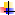 посмотреть в обе стороны;перед тем как переходить дорогу, убедиться, что машин или других транспортных средств на дороге нет;переходя дорогу, держаться за руку взрослого или ребенка старшего возраста;идти, но ни в коем случае не бежать;переходить дорогу только в установленных местах на зеленый сигнал светофора.Старших детей необходимо научить присматривать за младшими.Несчастные случаи при езде на велосипеде являются распространенной причиной смерти и травматизма среди детей старшего возраста. Таких случаев можно избежать, если родственники и родители будут учить ребенка безопасному поведению при езде на велосипеде. Детям нужно надевать на голову шлемы и другие приспособления для защиты. Детей нельзя сажать на переднее сидение машины. При перевозке ребенка в автомобиле, необходимо использовать специальное кресло и ремни безопасности.ОКАЗАНИЕ ПЕРВОЙ ПОМОЩИПервая помощь при ожогахЕсли одежда ребенка воспламенилась, быстро оберните его одеялом или другой одеждой, чтобы погасить пламя. Каждый родитель и все члены семьи должны уметь оказать ребенку первую помощь при несчастных случаях. Сразу охладите место ожога с помощью большого количества чистой холодной воды. Бывает, что полное охлаждение ожога длится полчаса. Держите место ожога чистым и сухим, закройте его чистой неплотной повязкой. Если ожог больше, чем большая монета или начинает покрываться пузырями, немедленно отвезите ребенка в медицинское учреждение. Не вскрывайте пузыри - они защищают пораженное место. Не старайтесь оторвать то, что прилипло к месту ожога. Не прикладывайте к месту ожога ничего, кроме холодной воды. Дайте ребенку выпить фруктового сока или воды. В домашней аптечке целесообразно иметь специальные средства для наружного применения, предназначенные для самопомощи при ожогах.Первая помощь при поражении электрическим токомЕсли ребенок поражен электрическим током или получил ожоги от него, прежде всего, отключите электричество и только после этого оказывайте первую помощь ребенку. Если ребенок без сознания, держите его в тепле и немедленно обратитесь за медицинской помощью. Если ребенку тяжело дышать или он не дышит, положите его на спину ровно, немного приподняв голову. Закройте ноздри ребенка и энергично вдыхайте ему в рот, чтобы грудь ребенка поднималась. Сосчитайте до трех и повторите процедуру. Повторяйте до тех пор, пока дыхание не восстановится.Первая помощь при падениях и несчастных случаях на дорогеПовреждения головы, позвоночника и шеи могут вызвать паралич и представляют серьезную угрозу для жизни. Ограничьте подвижность головы и спины, избегайте любых сгибов позвоночника, чтобы предотвратить дополнительные повреждения, и вызовите скорую медицинскую помощь. Если ребенок не может двигаться или испытывает острую боль, скорее всего, у него перелом костей. Зафиксируйте место перелома шиной или подручным материалом, после чего вызовите скорую медицинскую помощь. Если ребенок без сознания, держите его в тепле и вызовите скорую медицинскую помощь. При ушибах и растяжениях погрузите пораженные места в холодную воду или приложите на 15 минут лед. Лед предварительно положите в целлофановый пакет и оберните махровым полотенцем. При необходимости повторите процедуру, Холод уменьшит боль и снимет отеки. Успокойте ребенка.Первая помощь при порезах и ранахПри небольших порезах и ранах:Промойте рану 3%-ной перекисью водорода, а при ее отсутствии - чистой (по возможности кипяченой охлажденной) водой с мылом. Высушите кожу вокруг раны, обработайте йодом. Закройте рану чистой марлей и наложите повязку.При серьезных порезах и ранах:Если кусочек стекла или другого предмета застрял в ране, не старайтесь удалить его. Это может привести к кровотечению или большому повреждению тканей. Если у ребенка сильное кровотечение, поднимите пораженное место выше уровня груди и плотно прижмите рану (или место рядом с ней) подушкой или мягким свертком из чистой ткани. Продолжайте держать сверток или подушку, пока кровотечение не прекратится. Не кладите веществ растительного или животного происхождения на рану, поскольку это может вызвать инфицирование. Наложите на рану повязку. Повязка не должна быть слишком тугой. Отвезите ребенка в больницу или вызовите скорую медицинскую помощь. Спросите медицинского работника, надо ли сделать ребенку прививку от столбняка.Первая помощь при удушьеЕсли есть подозрение на повреждение шеи или головы, не двигайте голову ребенка. Если ребенку тяжело дышать или он не дышит, положите его на спину ровно, немного подняв голову. Держите ноздри ребенка закрытыми и вдыхайте ему в рот, делая искусственное дыхание. Повторяйте процедуру, пока ребенок не начнет дышать. Если ребенок дышит, но находится без сознания, переверните его на бок, чтобы язык не мешал дышать. Вызовите скорую медицинскую помощь.Первая помощь при отравленииЕсли ребенок проглотил яд, не старайтесь вызвать рвоту, поскольку это может только осложнить положение. Если яд попал на одежду или кожу ребенка, снимите одежду и промойте большим количеством воды. Несколько раз тщательно промойте кожу ребенка с мылом. Если яд попал в глаза, промывайте их чистой водой, по меньшей мере, в течение 10 минут. Немедленно отвезите ребенка в больницу или вызовите скорую медицинскую помощь. Возьмите с собой образец ядовитого вещества или лекарства, которое принял ребенок, или емкость, в которой оно находилось. Ожидая помощи, держите ребенка в покое.ЭКСТРЕННЫЙ ВЫЗОВС МОБИЛЬНОГО ТЕЛЕФОНА НОМЕР 112.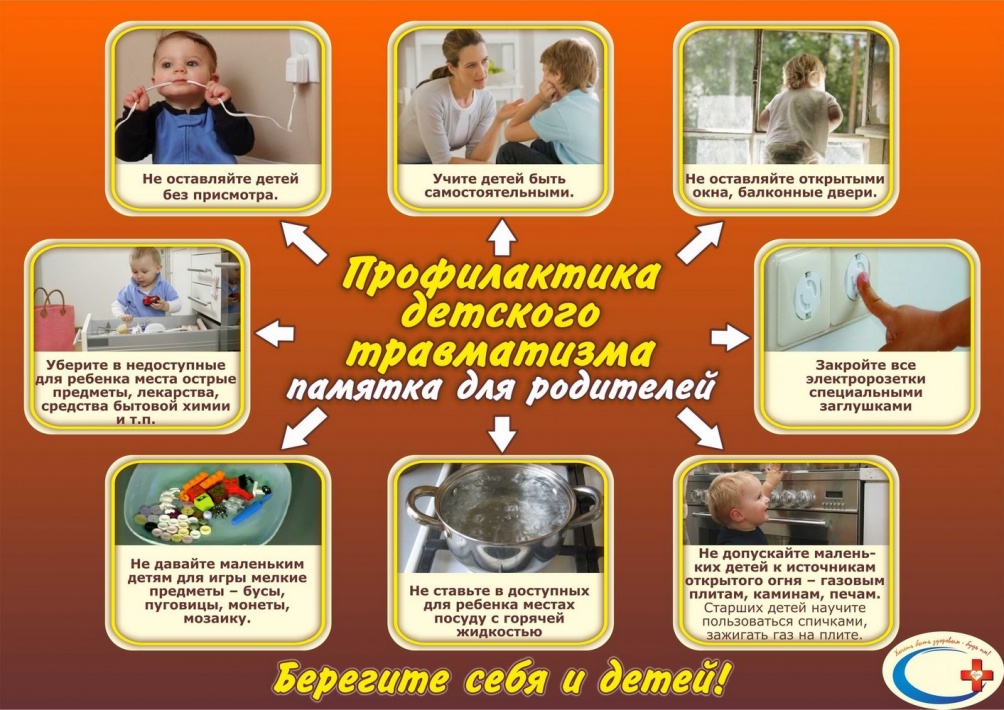 